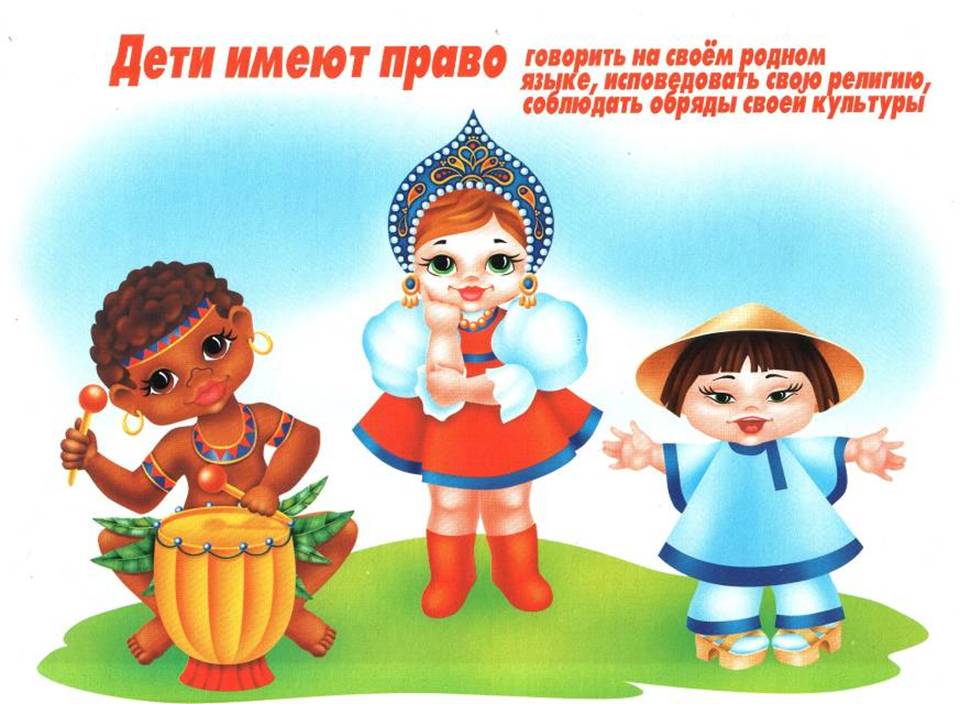 Роль родного языка в будущей жизни ребенка.Формирование речи детей  в дошкольные годы жизни – одна из серьезнейших задач воспитания, так как овладение родным языком тесным образом связано с развитием сознания ребенка, с познанием окружающего мира, с развитием всех сторон его личности. Посредством языка осуществляется общение ребенка с окружающими людьми. Общение ребенка-дошкольника уже не ограничивается членами его семьи.Воспитатели, группа сверстников, няни и другие сотрудники детского сада составляют для него вторую после семьи ячейку общественной жизни.В детском саду ребенок получает общественное воспитание. Он играет, посильно трудится в коллективе сверстников, где каждый имеет равные права на внимание взрослого, на все условия полноценного развития. Слово помогает возникновению и развитию совместной деятельности детей, сопровождая их игры и забавы: дети договариваются, обмениваются мыслями, иной раз спорят, рассказывают.В разговорах со взрослыми ребенок удовлетворяет свое любопытство, делится своими переживаниями, ищет сочувствия или оценки своих действий.Чем лучше, понятнее для других говорит ребенок, тем ему легче общаться с людьми. Таким образом родной язык служит могущественным средством воспитания в духе подлинного коллективизма. Язык как орудие мышления играет большую роль в умственном развитии ребенка. Еще К.Д.Ушинский сказал: «…родное слово есть основа всякого умственного развития исокровищница всех знаний: с него начинается всякое понимание, через него проходит и к нему возращается».Узнавая предмет и его признакам и знания его название, ребенок выделяет этот предмет или признак из ряда других предметов и признаков. Он познает действительность, когда учится правильно называть то, что видит, слышит, осязает, с чем действует. Ребенок выражает словом  свои чувства, потребности, желания.Так как каждое слово, даже с конкретным значением, является в тои или иной мере обобщением, т.е. слово – наименование не единичного предмета или факта, а любого подобного предмета или факта (словом «стол» мы называем любой стол, независимо от его формы, материала, конкретного использования), то в прцессе овладения речью ребенок постепенно поднимается к отвлеченному мышлению.Родной язык для ребенка – этот тот ключ, который откроет ему сокровища знаний, когда он будет изучать основы наук в школе. Через родной язык мы приобщаем детей к родной культуре: материальной культуре (так ка ребенок знакомится с окружающими предметами, техники и их названиями), к духовней культуре: художественной  литературе, фольклору, искусству. Через живое наблюдение и слово воспринимает и усваивает ребенок доступные ему факты общественной жизни.Родное слово используется воспитателем как важнейшее средство воздействия на детей формирования их морального облика, как средство передачи знаний.